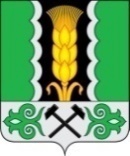 Российская ФедерацияРеспублика ХакасияСовет депутатов Аршановского сельсоветаАлтайского района Республики ХакасияРЕШЕНИЕ23.12.2023г.          		                 с. Аршаново	                                  № 183В соответствии статьи 29 Устава муниципального образования Аршановский сельсовет Совет депутатов Аршановского сельсовета Алтайского района Республики ХакасияРЕШИЛ: 1.Утвердить план работы Совета депутатов Аршановского сельсовета на 2023 год (приложение). 2.Контроль за исполнением настоящего Решения возложить на постоянные комиссии Совета депутатов Аршановского сельсовета.Глава Аршановского сельсовета                                                   Л.Н.СыргашевПриложение к решению Совета депутатов Аршановского сельсоветаот 23.12.2023г. № 183План работыСовета депутатов Аршановского сельсовета на 2023 год. I. Основными задачами деятельности Совета депутатов Аршановского сельсовета, его постоянных комиссий являются:     - исполнение Федерального закона № 131-ФЗ «Об общих принципах  организации местного самоуправления в Российской Федерации»;    - соблюдение законодательства Российской Федерации, Республики Хакасия;    - осуществление контрольных функций Совета депутатов;    - совершенствование организационно-массовой работы Совета депутатов;    - активная работа каждого депутата. II. Сессии Совета депутатов Аршановского сельсовета:III. Заседания постоянных комиссий Совета депутатов муниципального образования Аршановский сельсовет.Вопросы, рассматриваемые на заседании постоянной комиссии по бюджету, налогам и экономической политике.Вопросы, рассматриваемые на заседании постоянной комиссии по законности и охране общественного порядка и соблюдению правил депутатской этикиIV.Организационно-массовая работаГлава Аршановского сельсовета	      Л.Н.СыргашевО плане работы Совета депутатов Аршановского сельсовета на 2023 год№Проводимые мероприятияДата проведенияДокладываетГотовит1.Отчёт об исполнении бюджета  муниципального образования Аршановский сельсовет за 2022годI квартал2023 г.Мокина И.Г.Постоянная комиссия по бюджету, налогам и экономической политике2.О проведении двухмесячника по благоустройству и озеленению населённых пунктов с 1 апреля по 1 июня 2023 г.I квартал2023 г.Котожеков А.Р.Постоянные комиссии3.О ходе реализации муниципальных программ за 2022 годI квартал2023г.Котожеков А.Р.П/к по законности и охране общественного порядка и соблюдению правил депутатской этики4.Об отчете главы Аршановского сельсовета о результатах деятельности администрации Аршановского сельсовета за 2022 год I квартал2023г.Сыргашев Л.Н.Постоянные комиссии5.О работе  МКП «Тепло» за 2022-2023 годыII квартал2023г.Подкопаев А.Ю.Постоянные комиссии6.Подведение итогов по благоустройству за 2 месяцаII квартал2023 г.Котожеков А.Р.Постоянные комиссии7.О внесении изменений и дополнений в Устав муниципального образования Аршановский сельсоветII квартал2023г.Нарылкова О.В.Постоянные комиссии8.О работе МБУК Аршановского СДК и Сартыковского сельского клуба по организации культурно-массовых мероприятий на территории муниципального образования Аршановский сельсовет за 2022 годII квартал2023г.Сергеева Н.Ю.Постоянные комиссии9.Об отчете о реализации муниципальных программ за 2022 годII квартал2023 г.Мокина И.Г.Постоянная комиссия по бюджету, налогам и экономической политике10.О подготовке документов территориального планирования (генеральный план, правила землепользования и застройки)II квартал2023 г.Сыргашев Л.Н.Участковый уполномоченный полиции (по согласованию)Постоянные комиссии11.О работе администрации Аршановского сельсовета с семьями, находящимися в социально опасном положенииIII квартал 2023г.Сыргашев Л.Н. П/к по законности и охране общественного порядка и соблюдению правил депутатской этики11.О ходе реализации муниципальных программ за 2023 годIII квартал 2023 г.Мокина И.Г.Постоянная комиссия по бюджету, налогам и экономической политике12.О ходе подготовки муниципальных учреждений к отопительному сезону 2023-2024г.III квартал 2023г.Подкопаев А.Ю.Постоянные комиссии13.О ходе реализации муниципальных программ за 2023 годIV квартал 2023 г.Мокина И.Г.Постоянная комиссия по бюджету, налогам и экономической политике14.О бюджете МО Аршановский сельсовет на 2024 г. и на плановый период 2025 и 2026 годов (в первом чтении)IV квартал 2023г.Мокина И.Г.Постоянная комиссия по бюджету, налогам и экономической политике15.О работе Совета депутатов Аршановского сельсовета за 2023 годIV квартал 2023 г.Сыргашев Л.Н.Постоянные комиссии16.О плане работы Совета депутатов Аршановского сельсовета на 2024г.IV квартал 2023 г.Сыргашев Л.Н.Постоянные комиссии17.О бюджете МО Аршановский сельсовет на 2024 г. и на плановый период 2025 и 2026 годов IV квартал 2023 г.Мокина И.Г.Постоянная комиссия по бюджету, налогам и экономической политике№ п/пМероприятияДата проведенияДокладчик Готовит1.Отчет об исполнении бюджета за 2022 год1 квартал 2023 г.Мокина И.Г.Члены постоянной комиссии2.Об отчете о реализации муниципальных программ за 2022 год1 квартал 2023 г.Мокина И.Г.Члены постоянной комиссии3.О ходе реализации муниципальных программ в Аршановском сельсовете1 квартал 2023 годаМокина И.Г.Члены постоянной комиссии4.О бюджете МО Аршановский сельсовет на 2024 год и плановый период 2025 и 2026 годов4 квартал 2023г.Мокина И.Г.Члены постоянной комиссии5.О плане работы постоянной комиссии на 2024 год.4 квартал 2023 г.Мокина И.Г.Постоянные комиссии6.О плане работы Совета депутатов Аршановского сельсовета на 2024г.4 квартал 2023 г.Сыргашев Л.Н.Постоянные комиссии№ п/пМероприятияДата проведенияДокладчик Готовит1.О проведении мероприятий по благоустройству1 квартала 2023 г.Сыргашев Л.Н. Члены постоянной комиссии2.О работе МКП «Тепло»2 квартал 2023 г.Подкопаев А.Ю.Члены постоянной комиссии3.О работе учреждений культуры2 квартал 2023г.Котожеков А.Р., руководители учреждений культурыЧлены постоянной комиссии4.О работе администрации Аршановского сельсовета и общественных организаций с несовершеннолетними и семьями, находящимися в социально опасном положении3 квартал 2023г.Сыргашев Л.Н. Члены постоянной комиссии5.О подготовке муниципальных учреждений к отопительному сезону 2023- 2024г.г.3 квартал 2023г.Подкопаев А.Ю.Члены постоянной комиссии6.Итоги благоустройства территории МО Аршановский сельсовет3 квартал 2023г.Котожеков А.Р.Члены постоянной комиссии7.О плане работы постоянной комиссии на 2024 год.4 квартал 2023 г.Котожеков А.Р.Постоянные комиссии8.О плане работы Совета депутатов Аршановского сельсовета на 2024г.4 квартал 2023 г.Сыргашев Л.Н.Постоянные комиссии№ п/пМероприятияИсполнитель 1.Помощь постоянным комиссиям в подготовке вопросов на сессию, заседания постоянных комиссий, подготовке отчётов перед избирателями Аппарат управления2.Заседания постоянных комиссий согласно плану работыПредседатели постоянных комиссий3.Проведение культурно-массовых мероприятий на День Победы и Чыл Пазы, День села в населенных пунктах Аршановского сельсовета, подведение итогов по благоустройствуАппарат управления, депутаты по избирательным округам